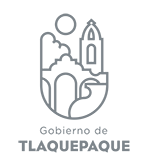 MINUTA  DE LA TERCERA  SESIÓN ORDINARIA DE LA COMISIÓN EDILICIA DE PARQUES, JARDINES Y ORNATO DEL CONCEJO MUNICIPAL CONSTITUCIONAL DE SAN PEDRO TLAQUEPAQUE DEL DÍA  MARTES  07  DE  DICIEMBRE  DE 2021.En uso de la voz la Concejal Luz María Torres Mera:Muy buenas tardes compañeras ConcejalesA continuación:Daremos inicio a la tercera sesión ordinaria  de la Comisión Edilicia de Parques, Jardines y Ornato del Concejo Municipal de San Pedro Tlaquepaque, agradeciendo una vez más la presencia de todos y cada uno de ustedes.Con la facultad que me brinda el artículo 87 del Reglamento  de Gobierno y la Administración del Ayuntamiento Constitucional de San Pedro Tlaquepaque se citó con oportunidad a esta sesión de la Comisión Edilicia.A continuación me permito verificar si existe quórum legal para sesionar válidamente:Concejal Irma Yolanda Reynoso Mercado, vocal de la comisión………………………………………………………………………PRESENTE. Concejal Yanet Guzmán Quintero, vocal de la comisión………………………………………………………………………PRESENTE. Su servidora la de la voz, Concejal Luz María Torres Mera Presidenta de la comisión………………………………………………………………………PRESENTE.Al momento de tomar asistencia se encuentran presentes tres (3) Concejales de un total de 3 integrantes de la comisión.Así que existe quórum legal para llevar a cabo la tercera sesión ordinaria, por lo cual siendo las 12 (doce)  horas con 22 (veintidós)  minutos del día martes 07 de diciembre del 2021, se da iniciados y validos los trabajos y acuerdos que de ella emanen.También le doy la más cordial de las bienvenidas a la Lic. Rosa Isela Ramírez García Directora de Actas y Acuerdos de la Secretaria General del Consejo Municipal de San Pedro Tlaquepaque.Al personal de transparencia  y a los compañeros asesores que hoy nos acompañan, sean bienvenidos todos. Para el desahogo de la sesión me permito proponer a ustedes el siguiente orden del día:Primero.- Lista de asistencia y verificación de quórum legal.Segundo.- Informe por parte del Director de Parques y Jardines referente a los programas de forestación y reforestación que se han implementado en el Municipio que se encuentren vigentes y si existe algún programa para el retiro de tocones.Tercero.- Asuntos generales.Cuarto.- Clausura de la sesión.Ya conociendo el contenido del orden del día, les pregunto si es de aprobarse favor de manifestarlo levantando su mano………………………………APROBADO. 1.- Ya realizado el primer punto del orden del día, que es la lista de asistencia y verificación del quórum legal.2.- Pasaremos a desahogar el segundo punto del orden del día, que es el Informe por parte del Director de Parques y Jardines referente a los programas de forestación y reforestación que se han implementado en el Municipio que se encuentren vigentes y si existe algún programa para el retiro de tocones. Informarles que se citó al Director para que rindiera informe para trabajar con dos puntos que se recibieron de la secretaria general, conforme a dos programas que es uno de reforestación y otro de quita de tocones.3.- En el tercer punto del orden del día, que es referente a asuntos generales les pregunto compañeras Concejales si tienen algún asunto que tratar.4.- No habiendo más asuntos que tratar y continuando con el orden del día se da por clausurada la sesión de la Comisión Edilicia de Parques, Jardines y Ornato del Concejo Municipal Constitucional de San Pedro Tlaquepaque, siendo las 12 (doce)  horas con 25 (veinticinco) minutos del mismo día, citando a la próxima reunión con anticipación. ¡MUCHAS GRACIAS!Irma Yolanda Reynoso Mercado Concejal vocal de la Comisión Edilicia de Parques, Jardines y OrnatoYanet Guzmán Quintero Concejal  vocal de la Comisión Edilicia de Parques, Jardines y OrnatoLuz María Torres Mera Concejal Presidenta de la Comisión Edilicia de Parques, Jardines y Ornato